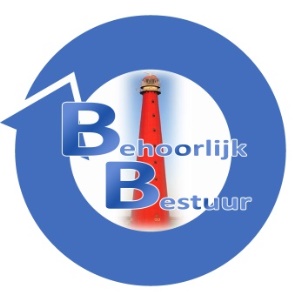    Den Helder, 11 maart 2019Schriftelijke Vragen Behoorlijk Bestuur omtrent verhuizing Stadhuis WO, conform art. 36 Reglement van Orde.
Bij Behoorlijk Bestuur roept de verhuizing van het stadhuis naar Willemsoord een aantal prangende vragen op.
Wanneer wordt de raad geacht een besluit te nemen over een wijziging van het bestemmingsplan O.R.W. om zo het stadhuis daadwerkelijk op deze locatie te kunnen realiseren?
Is u bekent dat met de aanleg van het grasveld in de zomer van 2018 aan de noord zijde van WO er door de beschermende laag is gesondeerd. Waardoor vervuilde grond bloot kwam te leggen?Bent u voornemens om de grond aan de zuidzijde van WO om te woelen/ cq bloot te leggen?Is er een bodemonderzoek ingesteld naar de mate van vervuiling  op deze locatie?Zo nee, waarom niet en bent u voornemens dit te gaan doen?Zo ja wat zijn de uitkomsten van dit rapport en wat zijn de eventuele vervolgstappen hierop?

Graag zien wij uw antwoorden onderbouwd en met enige voortvarendheid tegemoet.
Namens fractie Behoorlijk Bestuur
S. Hamerslag